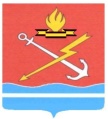 АДМИНИСТРАЦИЯ КИРОВСКОГО ГОРОДСКОГО ПОСЕЛЕНИЯ КИРОВСКОГО МУНИЦИПАЛЬНОГО РАЙОНА ЛЕНИНГРАДСКОЙ ОБЛАСТИП О С Т А Н О В Л Е Н И Еот 29 мая 2024 года № 499О внесении изменений в постановление администрации от 17 января 2024 года № 16 «Об утверждении муниципальной программы «Благоустройство и развитие общественной инфраструктуры  Кировского городского поселения Кировского муниципального района Ленинградской области» на 2024-2026 гг»В соответствии с п.п. 4.5.2 п.4 Порядка, утвержденного постановлением администрации МО «Кировск»  от 07 июня 2022 года № 572 «Об утверждении Порядка разработки, реализации и оценки эффективности муниципальных программ Кировского городского поселения Кировского муниципального района Ленинградской области», постановляет:Внести следующие изменения в постановление администрации МО «Кировск» от 17 января 2024 года № 16  «Об утверждении муниципальной программы «Благоустройство и развитие общественной инфраструктуры  Кировского городского поселения Кировского муниципального района Ленинградской области» на 2024-2026 гг»:1.1. Комплекс процессных мероприятий № 2 «Создание условий для содействия участию населения в осуществлении местного самоуправления в иных формах на территории муниципального образования «Кировск» в 2024 году», изложив в редакции, согласно приложению 1.1.2. Комплекс процессных мероприятий № 4 «Благоустройство территорий МО «Кировск»» изложив в редакции, согласно приложению 2.2. Настоящее постановление вступает в силу со дня его официального опубликования в газете «Неделя нашего города», подлежит размещению на официальном сайте МО «Кировск» по адресу: https://kirovsklenobl.ru/ и в сетевом издании «Неделя нашего города+» по адресу: https://nngplus.ru/.3. Контроль за исполнением настоящего постановления оставляю за собой.Исполняющий обязанностиглавы администрации					                             Н.В. БагаевРазослано: в дело, Кировская городская прокуратура, газета «ННГ+», финансовое управление, МКУ «УЖКХиО», отдел капитального строительстваПриложение 1к постановлению администрацииКировского городского поселение Кировского муниципального районаЛенинградской областиот 29 мая 2024 года № 499Комплекс процессных мероприятий №2«Создание условий для содействия участию населения в осуществлении местного самоуправления в иных формах на территории муниципального образования «Кировск» в 2024 году»ПаспортПеречень мероприятий муниципальной программы«Создание условий для содействия участию населения в осуществлении местного самоуправления в иных формах на территории муниципального образования Кировское городское поселение Кировского муниципального района Ленинградской области в 2024 году»Вклад граждан (трудовое участие) в реализацию муниципальной программы «Создание условий для содействия участию населения в осуществлении местного самоуправления в иных формах на территории муниципального образования Кировское городское поселение Кировского муниципального района Ленинградской области в 2024 году»Приложение 2к постановлению администрацииКировского городского поселение Кировского муниципального районаЛенинградской областиот _______________________№____Комплекс процессных мероприятий № 4 «Благоустройство территорий МО «Кировск»»Перечень мероприятий«Благоустройство территорий МО «Кировск» Кировского муниципального района Ленинградской области на 2024-2026 годы»Наименование программыМуниципальная программа «Создание условий для содействия участию населения в осуществлении местного самоуправления в иных формах на территории муниципального образования Кировское городское поселение Кировского муниципального района Ленинградской области в 2024 году» (далее - муниципальная программа).Основание для разработки программы1. Федеральный закон Российской Федерации от 06 октября 2003 года № 131-ФЗ «Об общих принципах организации местного самоуправления в Российской Федерации».2. Областной закон от 28 декабря 2018 года № 147-оз «О старостах сельских населенных пунктов Ленинградской области и содействии участию населения в осуществлении местного самоуправления в иных формах на частях территорий муниципальных образований Ленинградской области».3. Устав муниципального образования «Кировск» Кировского муниципального района Ленинградской области.4. Решение совета депутатов муниципального образования «Кировск» Кировского муниципального района Ленинградской области от 21 марта 2019 года № 10 «Об утверждении Положения об организации деятельности общественного совета части территории муниципального образования «Кировск» Кировского муниципального района Ленинградской области».Срок реализации программы2024 годИсточники и объемы финансирования программыВсего объем финансирования программы – 377 077,76 руб.1. Средства из бюджета Ленинградской области – 208 300,00 руб.2. Средства из бюджета муниципального образования – 168 777,76 руб.Задачи и цели программы1. Развитие и поддержка инициатив граждан2. Формирование благоприятной среды для проживания населения. Ответственный исполнитель программыАдминистрация муниципального образования Кировское городское поселение Кировского муниципального района Ленинградской областиПланируемые результаты программы1. Повышение уровня благоустройства.2. Создание комфортных условий для проживания населения п.Молодцово Кировского района Ленинградской области.N п/пМероприятие программыИсточники финансированияОбъемы финансирования в 2024 году, руб.Количественные и/или качественные целевые показатели, характеризующие достижение целей и решение задачЕд. измеренияЗначение показателя12345671.Установка городских качелей у тротуара, напротив здания Молодцовского филиала МБОУ «Кировская СОШ № 2»Всего262 338,30Установка качелейшт21.Установка городских качелей у тротуара, напротив здания Молодцовского филиала МБОУ «Кировская СОШ № 2»Средства из бюджета Ленинградской области208 300,00Установка качелейшт21.Установка городских качелей у тротуара, напротив здания Молодцовского филиала МБОУ «Кировская СОШ № 2»Средства из бюджета МО «Кировск»(софинансирование)54 038,30Установка качелейшт21.Установка городских качелей у тротуара, напротив здания Молодцовского филиала МБОУ «Кировская СОШ № 2»Средства из бюджета МО «Кировск»114 739,46Установка качелейшт2ИТОГОв том числе:377 077,76Средства из бюджета Ленинградской области208 300,00Средства из бюджета МО «Кировск»168 777,76№ п/пМероприятие программыОписание работТрудовые затраты, количество человеко-часовСтоимость одного человека-часа, руб.Стоимость трудовых затрат, руб.1.Установка городских качелей у тротуара, напротив здания Молодцовского филиала МБОУ «Кировская СОШ № 2»Планировка площадей ручным способом1,23294,63362,40ИТОГО:1,23294,63362,40Наименование мероприятияБлагоустройство территорий МО «Кировск» Кировского муниципального района Ленинградской области на 2022-2024 годыОснование для разработки подпрограммыГражданский кодекс Российской Федерации;Бюджетный кодекс Российской Федерации;Федеральный закон от 06.10.2003 года № 131-ФЗ «Об общих принципах организации местного самоуправления в Российской Федерации»;Устав Кировского городского поселения Кировского муниципального района Ленинградской области.Срок реализации подпрограммы2024 - 2026 годыЦели и задачи подпрограммы- Повышение уровня условий жизни населения;- Развитие и поддержка инициатив жителей населенных пунктов по благоустройству придомовых территорий и рекреационных зон; - Повышение уровня благоустройства;- Совершенствование эстетического вида;- Создание гармоничной архитектурно-ландшафтной среды;- Ремонт дворовых проездов и пешеходных дорожек;- Строительство новых и восстановления существующих временных парковок;- Создание новых и обустройство существующих детских игровых, спортивных и хозяйственных площадок (сооружений), а также площадок для отдыха;- Озеленение территории и сохранение природных участков в условиях сложившейся городской застройки;- Восстановление и реконструкция уличного освещения.Заказчик подпрограммыАдминистрация Кировского городского поселения Кировского муниципального района Ленинградской области Источники финансирования подпрограммыБюджет Кировского городского поселения Кировского муниципального района Ленинградской области. Размер бюджетных ассигнований, предусмотренных в плановом периоде 2024 – 2026 годы,  будет уточнен при формировании проекта бюджета МО «Кировск» на очередной финансовый год.Объем финансирования Общий объем средств, направляемых на реализацию подпрограммы, составляет 56 225,0 тыс.рублей2024 год – 43 423,2 тыс.рублей;2025 год – 6 400,9 тыс.рублей;2026 год – 6 400,9 тыс.рублей; Ожидаемые результаты программыПовышение уровня жизни населения, комплексное благоустройство территории Кировского городского поселения Кировского муниципального района Ленинградской областиN п/пМероприятия программыИсточники финансированияОбъемы финансирования в 2024 году, руб.Количественные и/или качественные целевые показатели, характеризую-щие достижение целей и решение задачЕд. изме-ренияЗначение показателя1.Мероприятия, направленные на поддержку развития объектов общественной инфраструктуры, обеспечение устойчивого функционирования объектов социальной сферы, мероприятий по благоустройству территорий городских и сельских поселений Кировского муниципального района Ленинградской областиВсего:10 638 298,0Устройство пешеходной зоны через овраг в Парке культуры и отдыха к общественной территории «Место встречи закатов» в г.Кировске Ленинградской области1Объект1.Мероприятия, направленные на поддержку развития объектов общественной инфраструктуры, обеспечение устойчивого функционирования объектов социальной сферы, мероприятий по благоустройству территорий городских и сельских поселений Кировского муниципального района Ленинградской областиСредства из бюджета Кировского муниципального района Ленинградской области10 000 000,00Устройство пешеходной зоны через овраг в Парке культуры и отдыха к общественной территории «Место встречи закатов» в г.Кировске Ленинградской области1Объект1.Мероприятия, направленные на поддержку развития объектов общественной инфраструктуры, обеспечение устойчивого функционирования объектов социальной сферы, мероприятий по благоустройству территорий городских и сельских поселений Кировского муниципального района Ленинградской областиСредства из бюджета МО «Кировск»638 298,0Устройство пешеходной зоны через овраг в Парке культуры и отдыха к общественной территории «Место встречи закатов» в г.Кировске Ленинградской области1Объект2. Мероприятия по благоустройствуСредства из бюджета МО «Кировск»32 784 945,9Благоустройство территории Кировского городского поселения Ленинградской области5ОбъектИТОГО:в том числе:ИТОГО:в том числе:ИТОГО:в том числе:43 423 243,90Средства из бюджета Ленинградской областиСредства из бюджета Ленинградской областиСредства из бюджета Ленинградской области10 000 000,00Средства из бюджета МО «Кировск»Средства из бюджета МО «Кировск»Средства из бюджета МО «Кировск»33 423 243,90